Publicado en Madrid el 11/04/2024 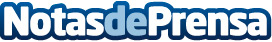 Crece la brecha de supervivencia en las cardiopatías congénitas infantiles: aumenta en países desarrollados, pero se estanca en las zonas con menos recursosCigna Healthcare se une a un proyecto de colaboración internacional para mejorar la atención en cirugía cardiaca infantil en HondurasDatos de contacto:RedacciónComunicación609601048Nota de prensa publicada en: https://www.notasdeprensa.es/crece-la-brecha-de-supervivencia-en-las Categorias: Internacional Medicina Infantil Solidaridad y cooperación Bienestar Servicios médicos http://www.notasdeprensa.es